Мега-ЛайнИнструкция по настройке планшета IPAD для подключения к сети Мега-Лайн 4G.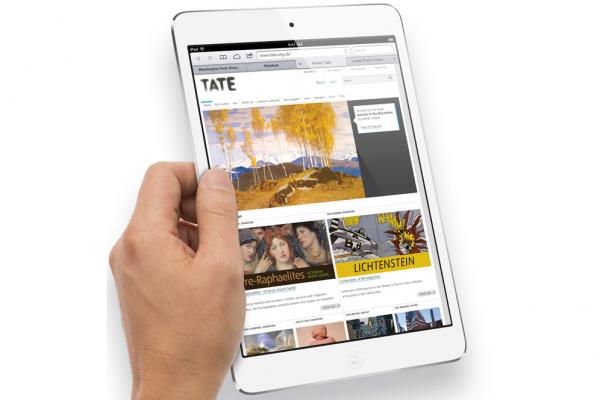 Отключите планшет IPAD  .Вставьте SIM карту в слот для сим карты IPAD.Включите планшет.На рабочем столе откройте раздел Настройки.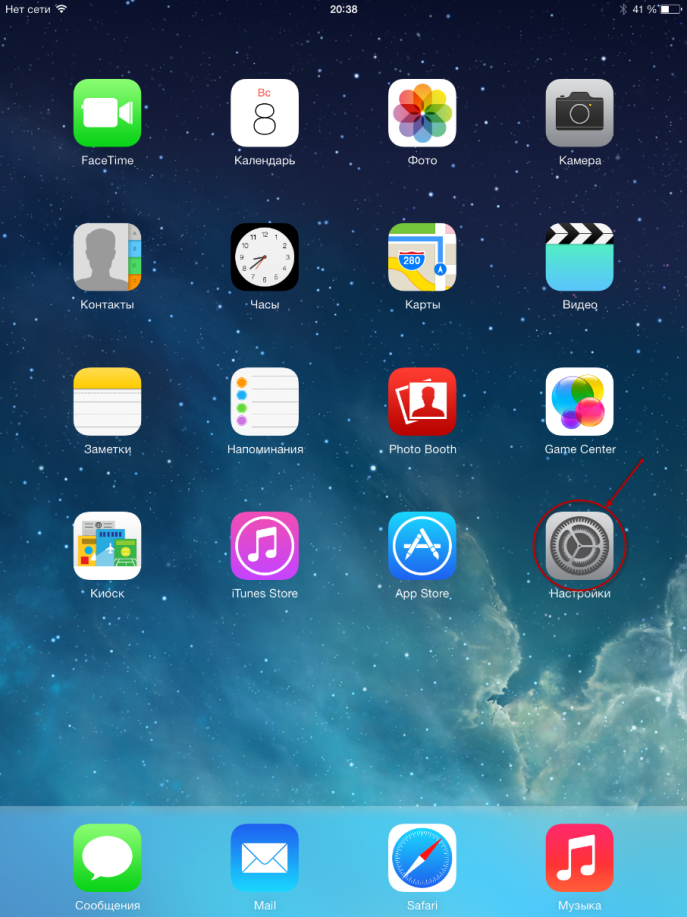 Требуется отключить, если активно, подключение по Wi-Fi сети, чтобы планшет подсоединился к сети Мега-Лайн 4G именно по мобильной сети. Для этого нажмите на меню WI-Fi и переключите ползунок напротив надписи  Wi-Fi влево.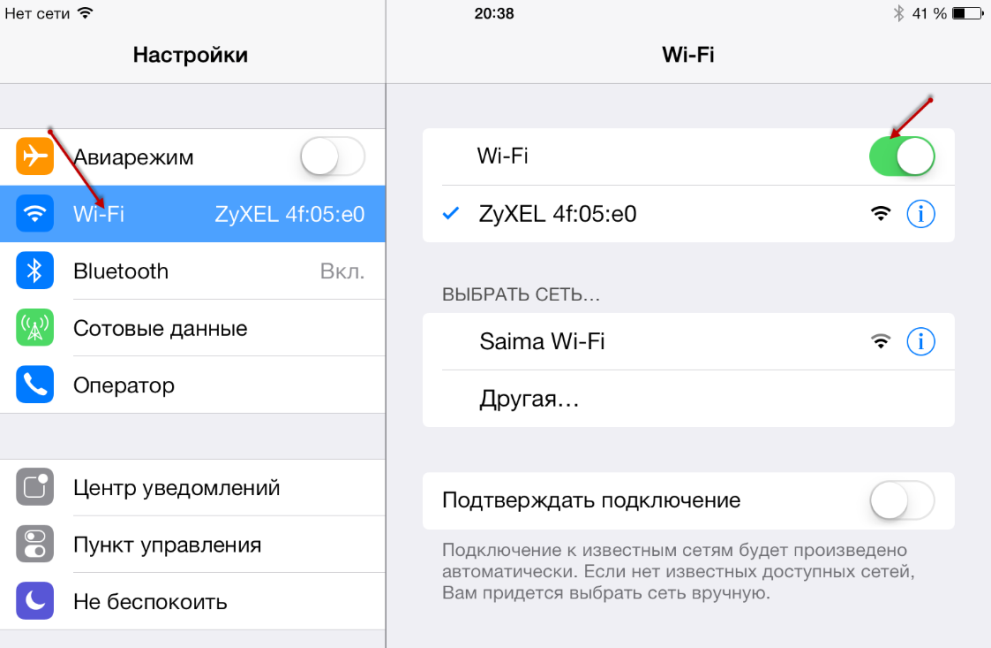 Не выходя из меню настроек, нажмите на Сотовые данные и переключите ползунок напротив пункта Включить LTE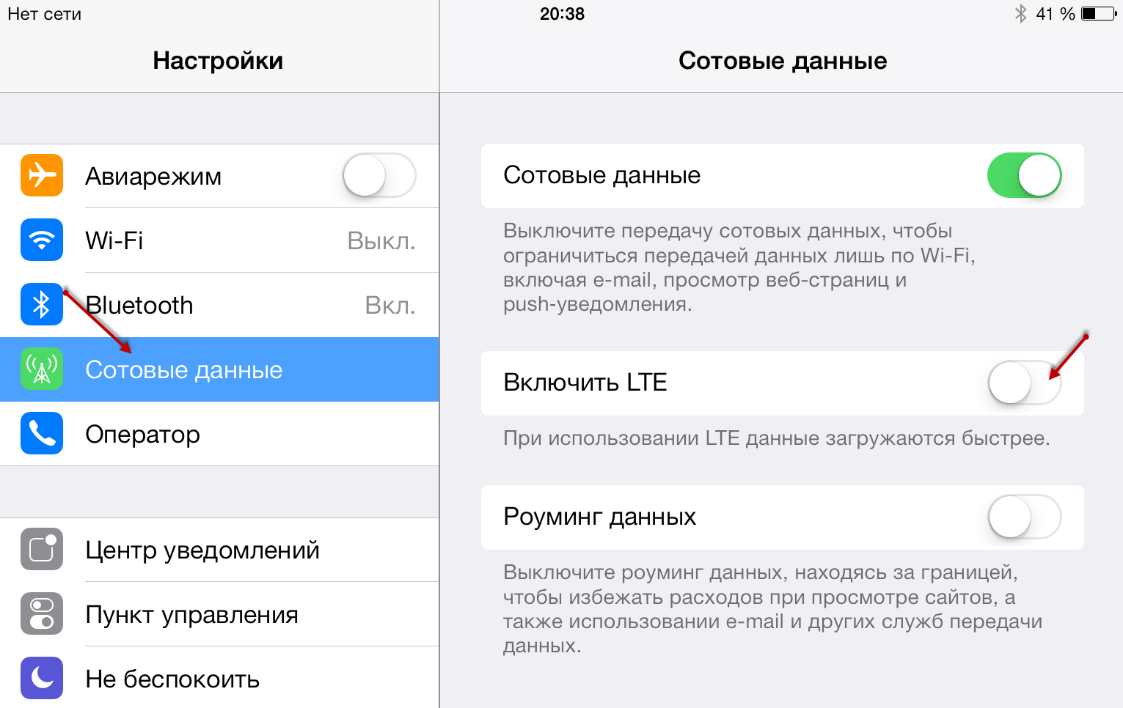 7.Нажмите на пункт Настройки APN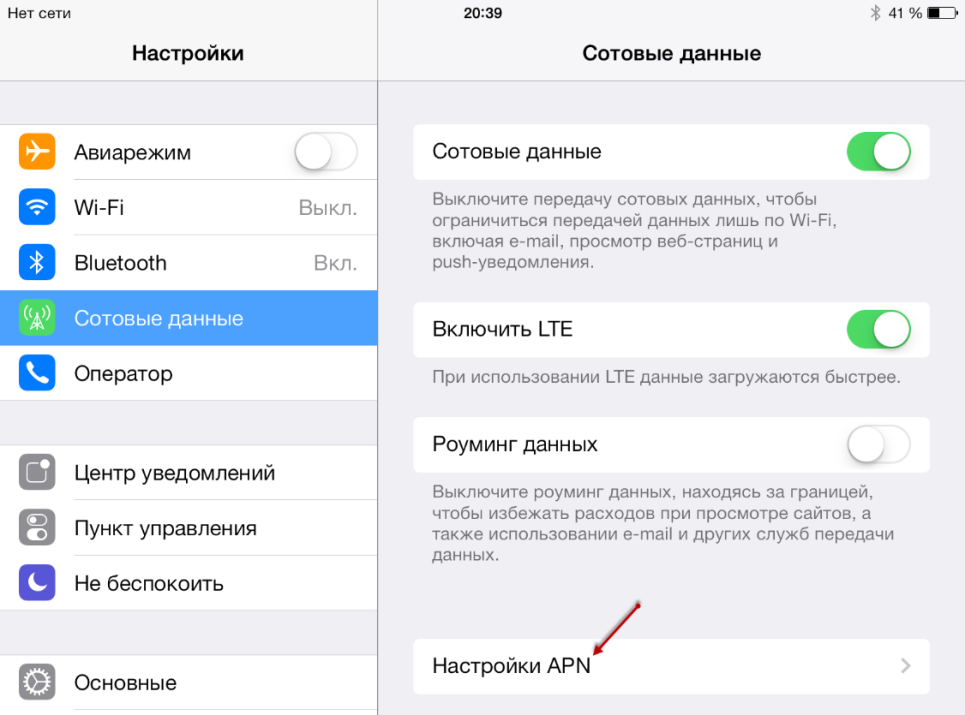 В графе APN –Введите маленькими английскими буквами internetНажмите на Сотовые данные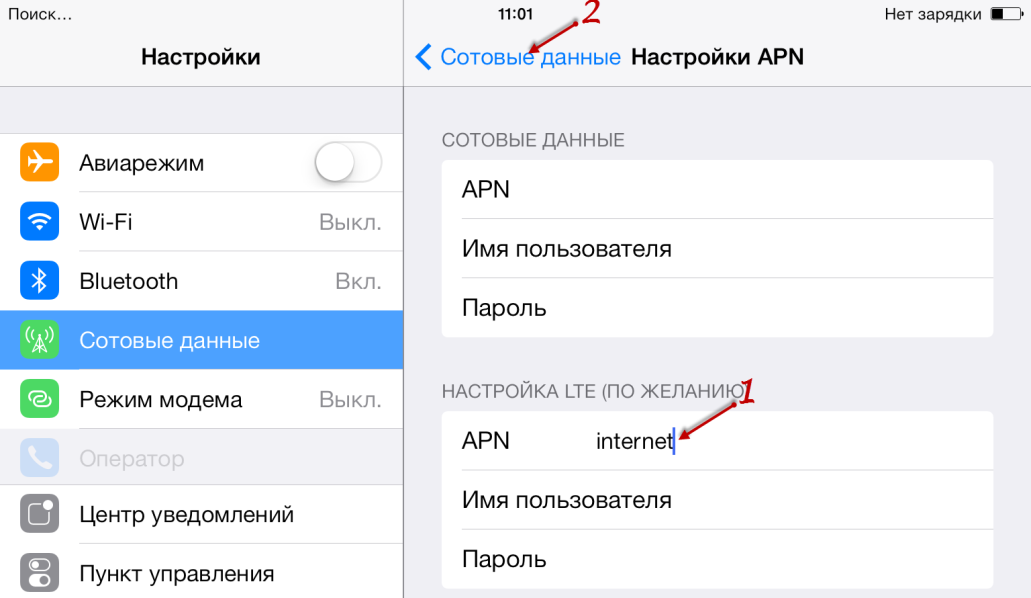 Ожидайте около минуты и обратите внимание на левый верхний угол, если появился значок с идентификатором сети и надписью LTE, то подключение произошло, и можете пользоваться интернетом. 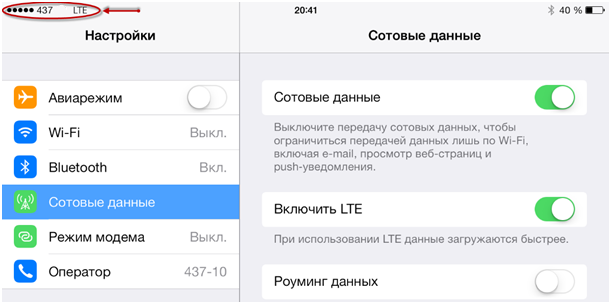 